Los MV1 o MV2 deben presentarse en la solicitud en físico y en formato digital, conforme la siguiente tabla:Notas:1. El nombre del medio de verificación debe ser el mismo en la solicitud en físico y en formato digital.2. Folios ha ce referencia al rango de páginas donde se ubica el medio de verificación en la solicitud en físico.SUPERINTENDENCIA NACIONAL DE EDUCACIÓN SUPERIOR UNIVERSITARIA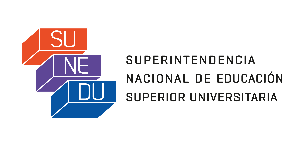 FORMATO DE LICENCIAMIENTO BB42NOMBRE DE LA UNIVERSIDADUNIVERSIDAD NACIONAL DE SAN CRISTÓBAL DE HUAMANGA.REPRESENTANTE LEGALDr. HOMERO ANGO AGUILAR.CONDICIÓN VVerificación de la disponibilidad de personal docente calificado con no menos del 25% de docentes a tiempo completo.COMPONENTEV.3Selección, evaluación y capacitación docente.INDICADOR 42La universidad regula la capacitación para los docentes.1. MEDIO DE VERIFICACIÓN (MV)MV1:Instrumento normativo, reglamento u otro documento que contenga los procedimientos de selección, fechas de concursos de selección, evaluación de desempeño anual y capacitación anual de sus docentes, aprobados por la autoridad competente de la universidad; oMV2: Plan de capacitación docente. 2. CONSIDERACIONES PARA EL CUMPLIMIENTO DEL INDICADORMV1 La universidad debe presentar un instrumento normativo de sus mecanismos y/o procesos de capacitación anual de sus docentes.El documento debe estar aprobado por la autoridad competente o representante legal de la universidad, indicando su última fecha de actualización.MV2Las universidades nuevas; es decir, aquellas creadas con posterioridad al plazo establecido por la Ley de moratoria de creación de universidades públicas y privadas por un periodo de cinco años, Ley Nº 29971, pueden presentar un plan de capacitación docente reemplazando al MV1.CÓDIGO DEL MEDIO DE VERIFICACIÓN(MV1o MV2)NOMBRE DEL MEDIO DE VERIFICACIÓN1UBICACIÓN EN LA SOLICITUD(indicar folios 2 correspondientes)MV1CONVENIO ENTRE LA UNIVERSIDAD DE HUANCAVELICA Y LA UNSCH y RESOLUCIÓN DE APROBACIÓN.  (VINCULO MV)CONVENIO ENTRE LA UNIVERSIDAD DEL PACIFICO Y LA UNSCH. (VINCULO MV)CONVENIO ENTRE LA UNIVERSIDAD DIEGO PORTALES (CHILE) Y LA UNSCH, y RESOLUCIÓN DE APROBACIÓN.   (VINCULO MV)MV2DIRECTIVA CONTRATA Y CAPACITACIÓN DE DOCENTES.   (VINCULO MV)3. OBSERVACIONES ADICIONALES DE LA UNIVERSIDAD